Ministry of Education ofAzerbaijan RepublicThe potential and challenges of SME sector on the development of non-oil industryRahim JabrayilovUNEC SABAHUniversity of Economics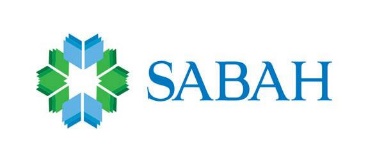 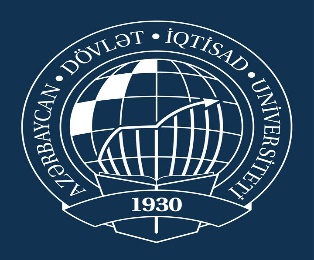 May 2019Table of contentAbstract ............................................................................................................... 4Introduction ......................................................................................................... 5I Paragraph. Why Azerbaijan economy needs SMEs.................................................................................................................... 7The importance of oil industry in Azerbaijan................................................. 7 Negative side of this potential growth – impact of 2015 crisis .................... 9How we can improve SMEs ........................................................................ 12II Paragraph. Typical challanges of SMEs in developing countries and policies to solve them ........................................................................................152.1 SME contribution to the economy ................................................................152.2 Challenges by finance side ...........................................................................202.2.1 Adapting IFRS .......................................................................................... 242.2.2 Lack of Financial services ........................................................................ 282.2.3 Lending system ......................................................................................... 302.3 Bureacratic challanges of SME sector ......................................................... 33III Paragraph. The role of SMEs on creating successful diversified national economies .......................................................................................................... 403.1 Role of SME’s in development.................................................................... 403.2 Indonesian case............................................................................................ .423.3 Norway case ................................................................................................ 453.4 Holland case ................................................................................................ 503.5 South Corea SMEs ...................................................................................... 533.6 South Africa SMEs ...................................................................................... 57Conclusion ........................................................................................................ 62References ........................................................................................................ 64AbstractAuthor of final thesis:  Rahim JabrayilovFull title of final thesis: The potential and challenges of SME sector on the development of non-oil industry thesisFinal work supervisor:  Ahliman AbbasovPlace and year of final work: UNEC SABAH, 2019Number of pages: 65Number of Tables: 0Number of graphs: 2Number of diagram: 1In today’s world there are many countries whose economies can be considered as resource-based. The economy of Azerbaijan is also oil-based and it might lead to many problems when there are changes on the oil prices. Therefore economy has to be diversified and in this way SMEs can play very crucial role. I have investigated how SMEs can be developed in our country and in this thesis I have taken advantage of foreign experiences. Thesis is devided into three parts: a) Why Azerbaijan economy needs SMEs, b) Typical challanges of SMEs in developing countries and policies to solve them, c) The role of SMEs on creating successful diversified national economies. As a result, readers will be informed about how SMEs are important in the development of the  non-oil sector.INTRODUCTIONIn today’s world, small and medium enterprises (SME) have contributed immensely towards the social and economic well being of the countries. Africa is by no means left behind and therefore the SMEs are becoming a major force of driving the economy of developing countries.SMEs have been recognized as an important means in the economic growth of any nation by contributing towards gross domestic product (GDP), creating jobs, reduction in poverty, generate income and facilitate nation’s wealth thus resulting in national development.Generally, a nation’s economic development can be measured in terms of gross domestic product (GDP), gross national income (GNI), inflation rate, employment rate and other necessary indicators. (Begg et al, p.423)In spite of the fact that, majority of the firms in developing countries are small and medium enterprises (SME) and have been acknowledged as major players in the economic development; it is difficult to obtain specific evidence of contributions made by SMEs. This is because, SMEs operate in almost all sectors, embody different firm size; vary in terms of formality level and technological know how.Worldwide financial integration is changing the competitive worldview in which all businesses work, requiring an worldwide development technique to emphatically impact long-term development and survival (Karagozoglou and Lindell, 1998). The smaller business sector has gotten to be more necessary as they rise as a overwhelming force affecting the developmentof national economies (Shridhar, 2006). There are a number of disadvantages inherently confronted by SMEs as they move into worldwide situations (Chen and Huang, 2004). Supervisors of non-exporting SMEs see the universal environment as being unsafe, unrewarding and unmanageable, due essentially to deception and lack of encounter with worldwide commerce (Malekzadeh and Nahavandi, 1985).SMEs divided due to their measure impediments, regularly have restricted monetary capital and a need of necessary human assets. Numerous administrators of small businesses need involvement in creating an international procedure (Tesar and Moini, 1998). There are moreover drawbacks related to a need of competitive control as a result of the estimate of the organization. SMEs have difficulty in affecting worldwide estimating as they depend on a little client base, and are limited in development due to negligible get to to monetary assets (Kalantaridis, 2004).    Indeed in spite of the fact that confronted with the got to overcome noteworthy weaknesses, the strategic attention of SMEs has been recognized as the taking after:   *they are dependable for developing business at a quicker rate than larger organizations;   * they motivated the competitive intensity of the advertise and diminish the monopolistic positions of huge organizations; and   *they energize the improvement of entrepreneurial abilities and advancementSMEs, within the USA, account for three out of each four modern occupations and contribute to providing over half of the net residential item (Underwood, 2004). From 1992 to 1999, the number of SMEs that were included in sending out expanded over 100 percent, to about 97 percent of all trading firms within the USA, and bookkeeping for $168.5 billion in esteem (Underwood, 2004).I Paragraph. Why Azerbaijan economy needs SMEs1.1 THE IMPORTANCE OF OIL INDUSTRY IN AZERBAIJANThe Caspian, the biggest inland body of water within the world, is roughly the estimate of Japan. The south Caspian is the deepest part and contains the foremost profitable oil and gas areas. The oil-producing area of the south Caspian that holds the foremost guarantee amplifies along a limit basic zone over the ocean from the Apsheron Peninsula in Azerbaijan to the Peri-Balkhan locale of western Turkmenistan.Proven saves within the Caspian Bowl are 15.31 billion barrels of oil, or 2.7% of world saves. It is additionally assessed to contain a few 230–360 trillion cubic feet of gas, or 7% of world saves. Gauges of conceivable petroleum saves shift from as few as 20 billion to as numerous as 200 billion barrels of oil.Azerbaijan shows a few of the highlights of the marvel known as the ‘potential resource curse’: massive degree incomes from extractive businesses coupled with tall levels of debasement, a frail framework of charge collection, need of advancement of other divisions of the economy separated from oil, and expanding social imbalance. As the driving outside speculator in Azerbaijan and a company with a notable picture on corporate social obligation (csr), the address is what bp does to address this circumstance on its possess sake which of its consortium accomplices. The article appears that Azerbaijan has taken a lead among ‘new’ petroleum states in advancing oil income straightforwardness in later a long time, not slightest as result of the noticeable position of BP within the nation, but that need of straightforwardness on the government's investing of oil incomes remains a major obstruction to dependable oversight. As for community speculations and territorial improvement, BP works programs on sake of its consortium accomplices that seem give creating law based and responsible political teach.Azerbaijan is luxuriously blessed with oil and gas assets and has as of late experienced a temporary oil generation boom. Azeri oil generation come to 23.5 million (mln) tons in 1991 and accounted for 71.4 % percent of add up to oil yield within the previous Soviet Union. Be that as it may, after the break-up of the Soviet Union, generation fell essentially between 1991-1997, due to obsolete innovation, destitute arranging and lack of speculation in unused boring and restoration of existing wells. Since entry of the “Contract of the Century” in 1994, 29 “Production Sharing Agreement” contracts have been marked between the Azerbaijan government and the Azerbaijan Universal Working Company (AIOC). According to the Trend Office, within the 14 a long time since the marking of the contract, Azerbaijan has gotten $40 billion in foreign speculation in this segment.Oil generation topped at 45.5 mln tons with record capacity in Azerbaijan in 2008. State oil fund incomes come to $ 11.4 billion and the State Budget gotten $ 6 billion at the conclusion of 2008. The oil and gas incomes of the nation are anticipated to be $ 200 billion by 2024.Over later a long time, Azerbaijan has marked a few exceptionally imperative vitality contracts in agreement with Production Sharing Assentions (PSAs) that made a difference the influx of outside venture into the oil division. As an result of the effective vitality approach, Azerbaijan is as of now getting a charge out of tremendous oil revenues. However, instability over the lawful status of the Caspian Ocean and the need of fundamental present day rules and procedures to direct oil and gas operations still stay a critical challenge for the advancement of the oil segment.In addition to the Nagorno-Karabakh struggle, tall levels of bureaucratism, administrative burden, corruption and the quick pace of alter within the economy proceeds to undermine commerce operations in the nation. It reveals the oil industry in Azerbaijan and depicts the most approach incentives provided by the government to pull in outside speculation within the oil industry.Since 1994, much appreciated to the contracts entered into with oil companies, the nation has invited a huge sum of outside venture to the oil and gas segment. The GDP along these lines rose by 6% in 1997, 11% in 2000, 34.5 % in 2006, 25 % in 2007 and 10.8% in 2008. The government begun to implement economic programs with World Bank and IMF backing. Expansion fell from 1,664 % to 1 % by the conclusion of 1997 and 2008 saw 20-22 % expansion. From specified time , SOCAR has marked a add up to of 29 Generation Sharing Agreements, including contacts to investigate the Azeri-Chirag-Guneshli areas. The foremost later contract in 2009 conceives investigating the Bahar and Gum Deniz seaward oil fields. In order to these understandings, the Azerbaijani government will reap approximately 80% of the full benefits from a combination of sovereignties and SOCAR’s share. The remaining 20% of benefits will be partitioned among the Azerbaijan Universal Working Company ( AUWC ). BP has the biggest share among these operators.The government presented a few laws to control genuine property rights, counting the Contract Law (2005), Arrive Code of the Republic of Azerbaijan (1999), Land Change Law (1996), Arrive Renting Law (1999) and Arrive Advertise Law (1999). After the approach alter with respect to the advancement of the oil segment, speculators begun to work through Production Sharing Contracts (PSCs) and conventional joint wanders (JWs). Agreeing to the JV understanding, a outside company can hold a greatest share of 49 % and should pay eight distinctive charges. In any case, in comparison to a JV, a PSC permits an financial specialist to have a more noteworthy share than SOCAR and as it were has to pay charge on benefits. And absoulutely , these high degree money flow also means the same level risks especially this kind of small countries. 1.2 NEGATIVE SIDE OF THIS POTENTIAL GROWTH – impact of 2015 crisis. Security dangers exhibit within the early and continued long times of Azerbaijan’s freedom were basic in setting the course of the country’s outside arrangement, which has been to a great extent driven by the financial and political inclinations toward Azerbaijan’s prioritizing relations with multinational oil companies and utilizing an oil-led improvement prepare. Azerbaijan’s economy was in serious emergency after the collapse of the central financial framework of the former Soviet Union. Foreign coordinate venture within the oil and gas divisions was significant to boost the country’s financial recuperation. As portion of the collapsed Soviet framework, Azerbaijan’s financial exercises had been centered on the extraction and generation of raw materials. The encounter of Azerbaijan, be that as it may, was to some degree distinctive from those of other previous Soviet republics due to its geographic area and social context. Azerbaijan encompasses a Turkish Muslim populace, and is found between effective neighbors — Iran and Russia. In truth, a few territorial clashes, which took put shortly after Azerbaijan’s autonomy, emphasized the significance of financial recuperation for its national security. Hence, Azerbaijan had to secure its political freedom and financial advancement in the midst of complex geopolitics that reflected the clashing interface of different partners, whereas finalizing its oil and gas ventures, especially for pipeline routes. These partners included multinational oil companies, Azerbaijan’s neighbors (counting Iran, Russia, and Georgia), and Turkey and the Joined together States.Inside this system, two major territorial clashes were compelling in setting the vital objectives for Azerbaijan’s outside approach in arrange to maximize its national security: 1) the Armenian-Azerbaijani struggle, and 2) the lawful status of the Caspian Sea. An examination of occasions in these clashes is given to illustrate the interplay between the interface and outside arrangement concerns of Azerbaijan and its relations with oil companies that upheld a Western introduction in its outside approach.Then for the protecting and managing this hige capital flow Azerbaijan government began to do some issues. Azerbaijani government and the Universal Money related Finance (UMF) are assembly around from time to time to think over more effective usage of oil incomes. Begun its exercises from January-2001, the State Oil Fund, ensures data on salary and use in per quarter. From 2001 to 2011 completely 70 billion manats were transferred in order to foundation for some future dangers. 411 million manats of these incomes are from the administration of finance assets. Until the starting of 2012 state oil support has distributed 906 million manats in arrange to back the ventures related to Karabagh, 27 billion manats for the exchanges to country’s budget,779 million manats for the development of water pipeline from Oguz-Qebele locale to Baku, around 716 million manats for Reproduction of the SamurAbsheron water system framework extend , approximately 227 million manats to fund the Baku-Tbilisi-Kars railroad project, 40 million manats for State Program on instruction of Azerbaijani yougsters generation in outside nations in 2007-2015, about 20 million manats for consumption for the administration of the State Oil Support. Within the starting of 2012 total stocks collected within the State Oil Support is 40 billion dollars.And let's remember 2015 - Azerbaijan in emergency as cash dives. Shops near and dollars run out after central bank choice to drift manat leads to 32% drop in value.The manat misplaced 32% to the dollar recently taking after the central bank’s choice to stop protecting its esteem within the confront of falling oil costs. The bank said it had lost more than half its outside saves attempting to guard the currency.But restriction pioneers censured specialists for permitting the manat to drop so strikingly. “Azerbaijan has moved to a coasting trade rate but somebody overlooked to educate it how to flow,” said Natiq Cafarli, an financial specialist and part of the resistance Republican Elective. “This is such a hopeless circumstance for the entire nation,” one said. “Everyone needs to purchase dollars and as it were many [banks and exchange offices will] offer … There are nearly no dollars cleared out at trade points.” A worker at Baku’s Bina shopping advertise said the shop had had to shut to maintain a strategic distance from losing money. Others needing to purchase dollars and euros found numerous trade workplaces closed or not offering difficult monetary standards, whereas a few banks put a $500 constrain on trades. A few trade workplaces in Baku were offering the dollar for between 1.56 and 1.59 manats inside hours of the declaration, as of now higher than the official rate of 1.55. The bank said in a explanation the choice to drift the manat was made to “protect the country’s remote reserves”. Baku is intensely subordinate on oil and common gas trades but costs have fallen significantly in later a long time. A barrel of Brent rough oil was offering for $36.10 on 21 December, around 33% of the cost 18 months prior. Moody’s credit rating benefit anticipated on 21 December that Azerbaijan’s budget shortfall would reach 9.2% of net residential item this year. “Many other nations have depreciated their monetary forms in later a long time, but no place has there been the genuine harm to the individuals and business visionaries as [in Azerbaijan],” said Hasanov.1.3 HOW WE CAN IMPROVE SMEsFirstly we have an Indonesian experience which this government tried and did to give an importance to create a system whcih in there SMEs has a necessary role. Conceptive Theory ;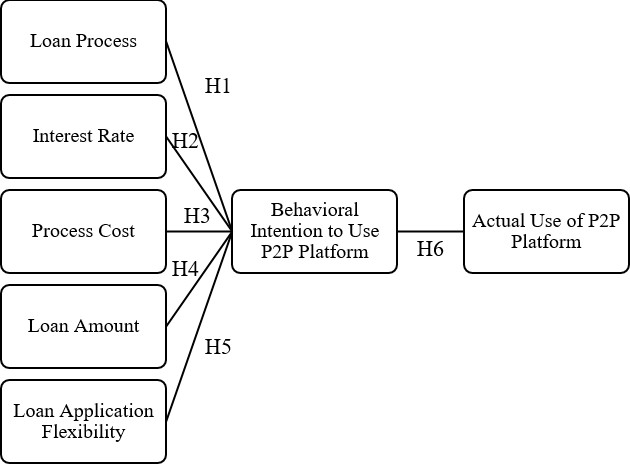 From the conceptive algorythm over, we might see how the selection of P2P loaning as perceived by SMEs in Indonesia is influenced by particular figure that's considered as SMEs' preferences in getting credit specified by Saini (2011), in which are Advance Prepare; Interest Rate; Prepare Taken a toll; Advance Sum; and Credit Application Adaptability. Alluding to the UTAUT model (Venkatesh et al., 2003), these free factors will at that point be tried utilizing the hypotheses, individually, H1, H2, H3, H4, and H5, to decide the relationship towards Behavioral Purposeful to Utilize as interceding factors, taken after by testing the theory of H6 to decide relationship of behavioral deliberate toward the genuine utilize of P2P stage as the dependent variable.Then Ahliman Abbasov and Tahmasib Alizada menioned some points about the the examining the potential possessed by SMEs in stimulating the economic progress of transition nations. • High degree loaning costs lead to the next obstruction for the debitor in paying back the credit, in this way expanding the plausibility of default. • Banks take into consideration loaning little sized-loan isn't so productive for them concerning costs, due to more administrative costs that occur. • A chance premium is included additionally the controlling costs resulting in expanded costs for both banks and debitor.Of course if we want to increase potential of SMEs firstly government should be informed these owners problems and has to show that we worry about their oncerns. At this point I try to learn these enterpreneurs’ trouble and which issues make an anxiety on them. Firstly all of the competitors complain with finance and credit issues. However it is changeable and dependable for the sectorial concept. It is clear that if government wants to increase in each sector it should create a clear competitive siuation. If one of the player “can’t play” but could keep its rising graphic it means in there something is unfair and second line illusrates that. Legal procedures are better than first two sections but in some business , for instance , related to construction and tourism we can observe some unclear moments. On the other hand the level of tax and inspections are reduced than past. Of course , in there we should mentioned the role of after devalivation issues.II Paragraph. Typical challanges of SMEs in developing countries and policies to solve them2.1 SME CONTRIBUTION TO THE ECONOMYSmall and medium enterprises have significantly contributed to the economic growth of many countries such as developed, developing or least developed countries (LDC). There are about 90% of small and medium enterprises that contribute over 50% of employment worldwide (IFC, 2010). For OECD economies, that is countries under Organization for Economic Co-operation and Development (OECD); have more than 95% of the entities as SMEs generating about 60% -70% of the employment. (OECD Report)(EuroJournals Publishing, 2010)In Africa, 90% of the businesses operate as SMEs and contribute towards more than 50% of employment as well as GDP. For example; the SME sector in South Africa comprises of 55% employment along with 22% of GDP, in Kenya SMEs contribute 18% of national GDP, while in Morocco the SME sector accounts for 93% of the industrial firms and 46% employment. Some of the less developed SMEs can mainly be found in Zimbabwe, Tanzania, Kenya, South Africa and Nigeria. (Saravanan A. et al, 2008)According to many researches and surveys, there is lack of written evidence with regard to measureable contributions provided by SMEs. This is due to their involvement in almost all the sectors, different firm size and their level of formality. For this reason, the research will determine the contributions made by SME activities based on the nation’s GDP and employment rate.Conversely, according to Fjose et al, in the ‘MENON – Publication’ (June 2010), contributions by SME sector to both GDP and employment have a strong relationship with the GDP per capita. Thus, the more affluent a country; the greater SME importance is to the overall economy.External factors are those that belong to the macro-environment that is; the political, economic, social, technological, environmental, and legal and can not be controlled. Some of the factors are competition, economic crisis, consumer behavior, governmental policies, access to finance, geographical location and corruption.Internal factors are those which can be controlled and are considered to be decided within the organization. Some of these factors consist of: management competencies, lack of skilled labor, marketing, technology, research and development (R&D) (in support of innovation) and corporate social responsibility (CSR).COUNTRY SPECIFIC  CHALLENGES FACED BY SMEsIn this part draws on regulation hypothesis, supplemented with Foreign Coordinate Venture (FCV) hypothesis, to clarify the level of issues experienced by remote auxiliaries of  small- and medium-sized endeavors (SMEs) and compares them with expansive companies. The ponder verifys the significance of organization variables such as regulation separate, authenticity, and the state's coercive impact, as well as components that FDI hypothesis recommends are related with multinationals, such as tall innovation and industry concentration. SMEs contrast from huge companies in a few of the operational ranges in which their outside backups confront tall levels of issues, but both appear challenged by issues with labor and low-price outside competition.The thrust of globalization is having a major affect on the Small and Medium Enterprises (SMEs) of the European tourism industry. Universally acting providers, diminishing transportation costs and rising modern goals have put weight on the European SMEs in conventional goals. As numerous European nations are financially exceptionally subordinate on tourism, a require for viable arrangement bolster emerges. The paper centers on the questions: What can be done to reestablish the European tourism industry as a development motor for wage and work? as well as: What parts ought to the government division and the private division separately play? The execution of adaptable working arrange collusions and all encompassing goal administration methods adapted to meet ‘post-modern’ tourism request are proposed to lighten the impacts of globalization on SMEs.The vital challenges confronting  SMEs can be classified into three broad categories: nation particular, industry particular and firm particular issues.These incorporate all of the outside natural variables regularly distinguished as impacting business due to working inside a nation. Nation particular challenges are generally those that are wild, outside components that affect the firm such as the economic, legitimate and administrative, and social-cultural powers. Challenges interesting to promoting the development of data innovation incorporate administrative back of the required media transmission and electronic framework. India is relentlessly moving up in terms of their positioning for by and large competitiveness but proceeds to rank moo in network status, underneath nations such as South Africa and Chile (Weaver et al., 2006).Development in innovative capabilities and utilization is coming about in more noteworthy global interconnectivity and can be utilized as a media for extension of SMEs (Tseng et al., 2004). Get to to e-commerce is identified by the World Trade Organization (WTO) as comprising of two basic components: (1) get to to web administrations; and (2) get to to administrations that can be exchanged electronically (Panagariya, 2000).An issue that has been a point of interest related to communication innovation and emerging markets has been the nearness of the advanced isolate. The computerized separate is defined in terms of the dissemination of data and communications advances and the distinction between industrial nations and creating nations (or, in a few cases, between the wealthy and the powerty, urban and rural inside nations) (Gupta et al., 2004b). An advanced separate between developed and developing countries is anticipated due to great differences between numerous zones other than computer preparation, these incorporate health, education, obtaining control, and other financial pointers (Gupta et al., 2004b)In most showcase economies, on the outside of the foremost adaptable, and disorganized ones , there are significant genuine obstructions to both commerce passage and development. The importance of the issue within the UK for instance , has been highlighted in a later report by the Federation of Small business instructures has the right to publish “Barriers to Survival and Growth in UK Little Firms” (FSB, 2000). It could be envisioned that move economies are likely to confront even more extreme boundaries to development of SMEs. Of uncommon significance here is the set of barriers which prevent the development of possibly quick development firms (“gazelles”) which have the most prominent capacity to create occupations and present developments and new advance tools.These boundaries are likely to be both inner and outside to the firm. Such boundaries to development prevent the quick redeployment of work from the old unproductive huge firms to the recently developing small-scale private division. In consequence, development may be underneath the potential of the economy, and unemployment consequently higher than it require be. Within the most noticeably awful case obstructions to development may block the move to a competitive showcase economy inside and out.Unconditionally, not all business visionaries look for development, and development isn't a fundamental or even desirable objective for all SMEs. Firstly, the SME proprietors may have goals other than benefit amplification. Besides, in case benefit amplifying, they may have already reached the least proficient scale of commerce action (little retail shops, repair shops and so on). In this manner a need of development on its claim does not necessarily indicate the nearness of critical obstructions to development. This infers the require for a benchmark demonstrate of development against which the affect of seen obstructions to growth can be distinguished and measured.2.2 Challenges by finance sideSmall and medium measured companies have always been  a critical position within the economy, basically within the range of business. SMEs are pivotal to most created and creating economies. SMEs are a heterogeneous gather, having diverse estimate, segment, or area. Their exercises on the worldwide markets are constrained by a incredible bargain of deterrents in comparison to huge undertakings. Diverse national budgetary reporting and assess frameworks can be considered as the foremost imperative handicap (European Commission, 2003). The Universal Bookkeeping Standards Board (UBSB) distributed an Universal Monetary Detailing Standard (UMDS) outlined for utilize by little and medium-sized substances on July, the 9th 2009. The IFRS for SME is designed to meet the money related announcing needs of substances that (a) don't have open responsibility and (b) distribute common reason money related explanations for outside clients.It is inspected the affect of monetary sector liberalization (MSL) approaches on the budgetary administration of little and medium‐sized undertakings (SME) in six case considers. Its discoveries, which affirm and amplify the conclusions of past ponders, are coordinates into a system that clarifies the affect of FSL and the variables at work. The most monetary challenge confronting SMEs is get to to reasonable credit over a sensible period. Usually decided by the financing needs of SMEs and the activity of financial specialists. SME financing needs reflect their operational prerequisites, whereas the activity of financial specialists depends on their hazard recognition and the allure of elective venture (which influences their eagerness to contribute). Government borrowing, the common financial climate, accessibility of collateral, quality of SME record keeping, and SME speculator relations abilities influence the way in which this challenge is overseen. The affect of the exercises and potential of endeavor advancement.Between the 16 resources of social capital inspected, clients were found to be the foremost utilized source and the as it were social capital resource that appeared critical measurable association with firm development in business. Moreover, the ponder uncovered that human capital, firm assets and technique factors such as instructive level of the owner-manager, firm estimate, area, firm association in disguise and development are measurably noteworthy with social capital sources such as bookkeepers, banks, specialists, trade partners and chamber of commerce.And also about the tax issues tax specialists are considered as key clients of SME financial explanations (Sian & Roberts, 2009). Despite this reality, bookkeeping measures are not intended to meet the announcing needs of tax authorities in different nations (IFAC, 2006; IASB, 2009). Various tax jurisdictions around the world are the main reason for it. Besides charge specialists, others frequent clients of little company budgetary reports include owner-managers and suppliers of finance (Saracina, 2005). The investigate of Deaconu, Nistor and Popa concerning budgetary explanations users needs (2009) inspected SME stakeholders’ needs and their deduction upon SME money related reports. Their investigate contained open authorities, financial lenders, shareholders and managers as primary client bunches of SME budgetary statements. Schiebel’s research (2008) explains that the IASB fizzled to decide the data needs of external clients of SMEs’ budgetary statements and the kind of data those outside clients require from SMEs.Financial Issues in this shifting was measured with the address: “To what degree do financial issues lead to SMEs disappointment in your country?” and the comes about uncovered that 31 percentage and 51 percentage of the UK respondents chose a large degree and an awfully expansive degree respectively. Similarly, 50 percentage and 37 percentage of the respondents in Nigeria chose a huge degree and a very huge degree separately. This clearly implies that in both nations, the budgetary issue of undercapitalisation is considered as a very significant components affecting SMEs disappointment. This variable was measured with the question: “Do you concur that Destitute Accounting and Book Keeping hones lead to SMEs failure in your country?” and the comes about appeared that 68 percentage and 57 percentage of the respondents in the UK and Nigeria separately concurred that it influenced SMEs disappointment. This reflects that in both countries, the respondents very concur that poor accounting and book-keeping practices influenced SMEs disappointment.100908070605040302010Fig 1. The significance of SMEs over nations. This chart appears the share of SMEs in industrial and fabricating across countries in the event that 250 workers are chosen as the cut-off to characterize an SME. Source: Ayyagari et al. (in press)Whereas the past segment has appeared that it may be troublesome to legitimize the center on SMEs on grounds of financial improvement and destitution easing, they account for a large divide among themselves of undertakings and ‘‘SMEs are the rising private division in destitute countries, and hence frame the base for personal sector-led growth’’ (Hallberg, 2001). Ayyagari et al. (in press) appear that work in SMEs, characterized as ventures with up to 250 workers, constitutes over 60% of add up to business in fabricating in numerous countries (Fig. 1).Advance, monetary and regulation insufficiencies might avoid SMEs from growing to their ideal measure and hence clarify the need of an observational causal interface between SMEs and financial improvement. Hence, it is significant to get it deterrents to SMEs’ operation and development and how they shift with nation components.Both within the creating and created world little firms have been found to have less access to outside back and to be more compelled in their operation and development (Berger and Udell, 1998; Galindo and Schiantarelli, 2003). Later cross-country firm-level overviews have empowered analysts to not as it were investigate firm-differences inside particular countries, but moreover to compare firms over nations and connect contrasts to nation characteristics such as money related and organization improvement. The World Business Environment Survey (WBES) would be an interesting firm-level study conducted in 1999 and 2000 for over 10,000 firms in more than 80 nations.To begin with, this database gives data on the impediments as seen by the firms and permits analysts to relate these impediments to genuine firm growth. Second, the database contains data on a wide cross-section of diverse sorts of firms, counting a expansive number of little and medium-size endeavors, firms of different ownership and organizational structure - Forty percent of the endeavors within the test are little (less than 50 workers) and 40% are medium-sized (between 50 and 500 representatives).Some business issues within the WBES were inquired to rate financing and other impediments, such as framework, wrongdoing, macroeconomic precariousness and debasement in terms of their affect on the operation and development of the firm. Schiffer and Weder (2001) appear that little firms reliably report higher development deterrents than medium-size or expansive firms. Beck et al. (in press) show that estimate, age and possession are the foremost dependable indicators of firms’ financing obstacles. The creators discover that more seasoned, bigger and foreign-owned firms report lower financing deterrents. The relationship isn't as it were measurably but moreover financially significant. The likelihood that a little firm records financing as a major barrier (as contradicted to direct, minor or no barrier) is 39% compared to 36% for medium-size firms and 32% for large firms.The higher financing impediments that little business structures report coordinate not as it were recounted prove from both created and creating nations, they moreover affirm theory’s predictions. In a world with settled exchange costs and data asymmetries, little firms with request for smaller advances confront higher exchange costs and confront higher risk premiums since they are ordinarily more misty and have less collateral to offer.2.2.1 ADAPTING IFRS The Universal Accounting Standards Board (UASB) distributed an International Financial Reporting Standard (IFRS) outlined for utilize by small and medium-sized endavours on July, the 9th 2009. The IFRS for SME is planned to meet the fi nancial announcing needs of substances that (a) don't have public responsibility and (b) distribute common reason financial articulations for outside users. It is necessarily to know that the goal of this issue is to assess the current approach to the IFRS for SME selection and implementation over the world, and to analyze the issues associated with harmonization of financial detailing enactment used by SMEs all over the world. Within the paper are identifi ed common characteristic of nations which have as of now the IFRS for SME received. The factual strategies were utilized for comparison of nations which have as of now the IFRS for SMEs embraced with those which have not received it yet.The level of financial advancement of the particular nation and other characteristics also utilized for comparison.Within the European Union, SMEs contanes to over 99% of all endeavors and 100 million employments, representing 67.1% of private segment work (IFAC, 2010). SMEs are a heterogeneous bunch, possessing different estimate, division, or area. Their activities on the universal markets are restricted by a great deal of impediments in comparison to huge enterprises. Different national budgetary detailing and tax systems can be considered as the foremost important obstacles (European Commission, 2003). SMEs prefer to seperate worldwide for doing their work in any case not fundamentally engage in similar activities; for case UK SMEs are mainly included within the rural, commerce and construction segments; South African SMEs are prominent in community, social and personal services and the back, genuine domain, discount and agriculture segments; and in Kenya SMEs are mainly participates in agrarian exercises (ACCA, 2000).On the other hand In Europe, full Worldwide Financial Reporting Standards as an instrument of financial accounting harmonization are required for approximately 7,000 listed companionship wherease more than 7,000,000 unlisted companionship (SMEs) for the most part take after, in this way not providing a satisfactory level of worldwide comparability (Epstein, Jermakowicz, 2008). The IASB published an Worldwide Financial Detailing Standard (WFDS) outlined for utilize by small and medium-sized entities on July, the 9th 2009. The IFRS for SME is planned to meet the financial detailing needs of substances that (a) don't have public responsibility and (b) distribute common reason budgetary articulations for outside clients. The IFRS for SMEs may be a self-contained standard of approximately 230 custom-made pages adapted for desires and capabilities of smaller businesses.In spite of the fact that the IFRS for SMEs was not planning for a specific client gather, the larger part of the respondents to the Exposure Draft on IFRS for SMEs were from Europe and other created nations whereas only limited respondents from Africa and developing countries were included (Shutte, Buys, 2011). Also Schiebel (2007) concluded that the IASB did not manage genuine around the world observational investigations in deciding the substance of the ED on the IFRS for SMEs. The outline of reactions to the ED on the IFRS for SMEs appears that a significant number of responses were gotten from the UK. Furthermore, if the reactions are gathered per landmass it is evident that 58 per cent of the reactions were from Europe alone.In accordance with the United Nations (2008) the understanding of applying worldwide announcing standards to SMEs in developing nations is accepted to be more complicated than somewhere else. Oberholster (1999) found that the interesting challenges and the heterogeneous characteristics of developing nations are not necessarily accommodated when Universal Accounting Standards are received by these nations. In the Simpson’s supposition (2008) the IASB did not take into account the uniqueness and challenges of SMEs in developing nations.In accordance with Sacho and Oberholster (2008) creating nations do not have generally developed bookkeeping standards and are often played necessary role worldwide market players to apply IFRS, which, in accordance with them, might result in misrepresented and incomprehensible consequence.In respect of Correa-Cortes searching results (2008), we have an ability to guess that SMEs from developing nations more harder to manage with typical SME challenges such as constrained economical and human resources. Zeghal and Mhedhbi (2006) inspired that the choice to receive IFRS by developing countries, in specific, is impressed by:• financial growth; • instructive levels;• the degree of outside financial openness; • social considerations; • presence of capital markets. It is subsequently conceivable that the IASB did also not consolidate the particular and special SME attributes from developing nations , on the contrary SMEs from created nations. Chand et al. (2006) contended “a two-tier model” that encompasses the particular characteristics of creating and developed countries: If qualifications between developed and developing economies are not made, at that point SME IFRSs may have lamentable deficiencies, particularly when it was applied in emerging economies.As you can see the taking after overview, there are so plural countries that have as of now the IFRS for SMEs agreed or will receive within the close future. Most of them are developing nations whereas developed nations are limited to the IFRS for SMEs adoption. It is essential to remember that with regard to Deloitte (2009) the appropriation of full IFRS is required in those wards which don't have developed their claim bookkeeping framework (armenia, Bahrain, Chile, Costa Rica, Cyprus, Dominican Republic, Ecuador, Fiji, Ghana, Guatemala, Guyana, Haiti, Honduras, Jamaica, Kenya, Kuwait, Kyrgyzstan, Mongolia, Montenegro, Nepal, Nicaragua, Oman, Panama, Republic of Serbia, Sierra Leone, Tajikistan, Trinidad and Tobago, Ukraine, Venezuela). There will be some distinctions within the application of the IFRS for SMEs among nations given theirlast accounting foundation as well (Deaconu, 2006).In 2001 the IASB was empowered to develop internationally satisfactory bookkeeping standards for every companies which are not the main themes of public interest – SMEs. In 2007 the Exposure Project of IFRS for SMEs was accepted. It was determined from full IFRSs with appropriate modifications based on the requirements of users of SMEs financial articulations and cost-benefit considerations. Within the IFRS for SMEs development the IASB conducted a number of field tests to assess the significance of the bookkeeping standard in diff erent countries which included the repetition of a test of SMEs budgetary articulations in accordance with the IFRS for SMEs requirements.The testing program was connected to the 116 little entities (each of them with a add up to of up to 50 employees) in 20 nations. The project was completed by publishing the last form of IFRS for SMEs on July the 9th 2009.By contrast to full IFRS which are take into account for recorded companies (as it were 45 000 over the world) the IFRS for SME is pointed at millions of business firms , which speak to over 99% of all of them in the whole world. There are more than 25 million particular section enterprises in Europe and over 20 million in the USA. Over 60 locales have as of now adopted IFRS for SME or expressed a plan to receive (IASB, 2010).2.2.2 Lack of Financial servicesSMEs frequently complain that their development and competitiveness are obliged by a lack of get to to financing and the high level fetched of credit.Last occasions in Latin America and East Asia loan validity to the contention that SMEs are more likely than bigger firms to be denied modern advances amid a monetary emergency( 1 Throughout the 1995-96 financial crisis in Mexico, the keen decrease in residential bank credit influenced new loaning for SMEs and household market-oriented factories in specific; see World Bank (1998)). In most nations, since competition in the managing an account segment is constrained, banks have not been under the pressure to create their loaning to smaller purchasers. Furthermore SME get to to the official monetary segment is constrained by the maximum dangers and exchanges costs—real or perceived—associated with commercial loaning to that portion of the market.Loan specialists are confronted with a need of reliable data on borrowers, challenges in implementing contracts (the result of inadequate lawful systems and wasteful court frameworks), and the need of appropriate instruments for overseeing hazard. Frequently, the issue is compounded by supervisory and capital ampleness necessities that penalize banks for loaning to undertakings that lack traditional collateral. In the conventional method of approaching to SME advancement, government banks and credit programmes have ensured credit to SMEs through first-stage improvement banks, second-stage credit facilities connected through banks and other monetary institutions, and portfolio prerequisites on banks—often completed by credit ensure plans.Subsidized interest rates and guaranties were common within the past and proceed to be utilized in numerous nations. In part, this expresses an assumption that the high cost of credit is the essential limitation facing SMEs—even in spite of the fact that there is an argument that SMEs care more around get to credit than its worth. The conventional point of view of subsidized credit too might have been a reflection of the importance of state-owned banks in developing-country money related markets.Francesca Pissarides (1998) has contended that “the discoveries of [later] examination affirmed the conviction that credit embarrassment compose one of the most deterrents to development of SMEs” and demonstrated that “this encouraged the EBRD to tailor its monetary disobedient … to the capacity of the indigenous financial framework to accept key responsibilities”. These credit imperatives work in a assortment of distinctive ways. In most SEE nations ( SUOTH EAST EUROPA ), an immature capital market powers business visionaries to depend on self-financing or borrowing from companions and relatives. Pissarides moreover focuses to the need of value capital and need of get to  long term credits for SMEs, so that little firms are constrained to depend on tall taken a toll short term fund. Monetary obstructions, which influence SMEs, incorporate the tall fetched of credit, relatively tall bank charges and expenses, tall collateral prerequisites, and a need of outside value and wander capital.Regularly, household banks are orientated to providing loans to wiped out huge endeavors. Data asymmetries between moneylenders and borrowers make it difficult for banks to decide the genuine esteem of a extend, and lead to credit apportioning (Stiglitz and Weiss 1981). The tall chance of credit to SMEs with information asymmetry may clarify the generally tall intrigued rates charged to those borrowers, and the requests made on SMEs by banks for tall mortgage and lend security vouchers. In any case, business visionaries may be hesitant get to formal sources of outside value capital which weakens their control of the firm (a proposition which is also relevant in created economies – Hamilton and Fox 1998).2.2.3 LENDING SYSTEM  The relationship loaning innovation, in differentiate, is based on altogether on “soft” qualitative information assembled through contact during the time with the SME and regularly with its proprietor and individuals of the local community shield. The delicate data may incorporate the character and unwavering quality of the SME’s proprietor based on coordinate contact over time by the institution’s credit officer; the installment and receipt history of the SME gathered from the last arrangement of advances, stores, or other administrations to the SME by the establishment ;  or the future prospects of the SME gathered from past communications with SME’s providers, clients, or neighboring businesses occupations. The delicate information might be frequently be restrictive to the advance officer and may not be easily watched by others, confirmed by others, or transmitted to others inside the monetary institution.An extra zone of concern with respect to SME credit accessibility is the loaning foundation of a nation, which characterizes the rights and adaptability of money related teach to support SMEs utilizing the loaning innovation that best fits the institution and the borrower. This foundation incorporates the commercial and insolvency laws that influence leaser rights and their legal authorization; the control of monetary educate, counting confinements on loaning, boundaries to section, and coordinate state possession of budgetary teach; the data foundation, counting the bookkeeping benchmarks to which potential borrowers must comply as well as the organizations and rules for sharing data; the charges that specifically influence credit expansion; and so forward that give the financial environment in which monetary educate may loan in a given country. As appeared in later inquire about by La Porta, Lopez-de-Silanes, Shleifer, and Vishny (1998) and others, the loaning foundation - as well as the foundations that influence value markets and other parts of the monetary framework – are very heterogeneous over both created and creating countries and may have important impacts on the capacity of monetary educate and markets to supply back in these countries.In spite of the fact that worldwide information on the utilize of diverse loaning advances is very restricted, there's some evidence that the utilize of these advances shifts essentially over nations. For example, asset-based lending contains a noteworthy nearness in as it were 4 countries, Australia, Canada, the U.K. and the U.S. In expansion, the use of calculating shifts broadly over nations. To demonstrate, the proportion of the volume of calculating to GDP in 2002 was 11.9% in Italy, but only 0.9% in Switzerland (Bakker, Klapper, and Udell 2004). More generally, the noteworthy fluctuation over countries within the advances utilized and the finding that loaning innovations may be essentially inaccessible in a few nations illustrate the potential significance of both the financial institution structures and loaning foundations. It shows up that problematic money related institution structures and/or loaning frameworks in numerous countries restrain the advances accessible for subsidizing SMEs, and thereby likely essentially diminish credit accessibility for SMEs.Now let us go to give ann importance to the loaning frameworks of countries and how they influence the financing of SMEs. The loaning foundation incorporates the data environment, the legitimate, legal and bankruptcy environment, and the assess and administrative situations. All of these components may straightforwardly affect SME credit accessibility by influencing the degree to which the diverse loaning advances may be lawfully and profitably utilized. The ultimate component, the administrative environment, may too limit SME credit availability indirectly by compelling the potential money related institution structure.A country's legitimate and legal foundation essentially impacts the setting in which lend contracting is conducted. The legitimate framework that influences trade loaning comprises of the commercial laws that indicate the property rights related with a commercial exchange and requirement of these laws. The last mentioned decides the certainty of contracting parties in money related contracts. Collectively, these two features constitute the run the show of law because it relates the expansion of credit. Nations contrast essentially on this dimension: for a few, commercial laws are unambiguous and conducive to commercial exchanges and enforcement is unsurprising; for others commercial law is equivocal and inadequate, authorization is problematic, and criminal and racketeering behavior square the creation of unused businesses, weaken existing ones, and discourage outside speculation (EBRD 2003).A govenment's commercial laws, its bankruptcy laws, and the requirement individually of these laws piramoy influence the capacity of banks to place particular contracting components that can be utilized to moderate the problem of educational opaqueness. Particularly, they can influence the arrangement of contracting components that have been appeared writing to play down issues of antagonistic determination and ethical risk such as covenants, maturity, collateral and individual commitments (e.g., Berlin and Loeys 1988, Chan and Kanatas 1985, Sharpe 1990). Powerful commercial and liquidation laws are not adequate to make great loaning conditions without strong requirement of these laws. A later consider of the Czech Republic by the World Bank outlines some of the issues that can appear on this measurement that will obstruct the sum and sort of credit that's made available to SMEs. In seeking after commercial claims exterior of insolvency (i.e., against a non-bankrupt firm), the World bank found that time retained in upholding credits contracts is impressively longer within the Czech Republic than in five other move economies that have joined the EU, and to some degree longer than the 15 non-accession EU nations, in spite of the fact that it is shorter, interests, than within the U.S. Be that as it may, the fetched of enforcement was significantly higher than any of these other bunches. Seeking after claims in a bankruptcyenvironment within the Czech Republic shows up to be indeed more regrettable.2.3 BUREACRATIC CHALLENGES OF SME SECTORBureaucracy definition: “Bureaucracy is an authoritative structure which is defined by numerous rules, institutionalized forms, methods and necessities, number of work areas, fastidious division of work and obligation, clear pecking orders and proficient, nearly generic intelligent between employees”. According to the bureaucratic hypothesis of Max Weber , at the conclusion of the 19th century, it was German humanist and creator of The Protestant Ethic and the Soul of Capitalism (1905), Max Weber who was the primary to utilize and depict the term officialism. This can be known as the bureaucratic hypothesis of administration, procrastination administration hypothesis or the Max Weber hypothesis. He accepted red-tapism was the foremost proficient way to establish an association, organization and organizations. Max Weber accepted that Bureaucracy was more improved than conventional structures. In an officialism association, everybody is treated rise to and the division of work is clearly depicted for each representative.I would like to explain these hardships with 2 examples ;1st case - Within the UK, at the begin of 2013, SMEs accounted, in number, for 99.9 per cent of the 4.9 million private division businesses and 48.1 per cent of private segment turnover (BIS, 2013a). They are recognized by the UK government as being basic for financial growth, for case through work creation, but their contribution to public procurement is additionally recognized, with SME support increasing both competition and development (Glover, 2008; Cabinet Office, 2013). Therefore evidence that SMEs proceed to be underrepresented within the grant of UK open segment contracts (BERR, 2007; Freshminds, 2008) has driven to the current UK government being the most recent to specific its concern around the challenges facing small providers.Subsequently it has set out upon a arrangement of initiatives to address their issues, counting the announcement of an optimistic target to spend 25 per cent with SMEs by the end of the Parliament in 2015 (Cabinet Office, 2010), the arrangement of a agent for SMEs and the dispatch of an online portal for promoting contract openings (Cabinet Office, 2011).Concern almost SME engagement with the open procurement process has driven to expanding intrigued by the scholastic and policy communities, broadly and globally. Different considers have examined the challenges that open obtainment presents to SMEs, eliciting prove approximately the degree and nature of the challenges and attempting to supply cures (for illustration: Bovis, 1996; Erridge.et al., 1998; Zheng et al., 2006; Glover, 2008).The have to be get it both of them - the SME and public segment points of view has driven to evidence that has been obtained from open division procurers (Loader, 2007; Preuss, 2011) and SMEs, counting those which have successfully locked in with the method and been granted contracts, those which were unsuccessful and those which had not taken part, but would like to do so (Charge et al., 2002; Loader, 2005; McKevitt and Davis, 2013). Be that as it may, it has been famous that responses from open segment providers can be troublesome to collect (Cabras, 2011) and (McKevitt and Davis, 2013) conclude, following their audit of writing, that the voices of little firms which do compete for open contracts are unrepresented.2nd case - Whereas the commitment of SMEs to the financial improvement, development, employment and trades of Malaysia has been imperative, later talk about within the writing has focused upon the challenges that they confront, and must overcome, if they are to preserve this important part. A few of the prior considers on Malaysian SMEs in respect to these challenges have given a to some degree wide understanding of the issues (see for example considers by APEC, 1994; BNM, 2005; SMIDEC, 2002; Ting, 2004; UPS, 2005; and Saleh and Ndubisi, 2006). APEC (1994), for case, highlighted key challenges relating to getting credits, a need of appropriate coordination among the country’s SME improvement organizations, an failure of SMEs to take part in the mainstream of mechanical advancement, underutilization of accessible specialized help and other motivating forces and a need of gifted and gifted laborers. SMIDP in its 2001-2005 report (SMIDEC, 2002) recognized numerous modern challenges facing Malaysian SMEs both of these - at the household and international grounds. These difficulties canbe abstracted as follows:• Escalates worldwide competition. • Competition from other makers (e.g. China, India) • Restricted capability to meet the challenges of showcase advancement and globalisation • Restricted capacity for innovation administration and information obtaining• Moor efficiency and quality output • Deficiency of aptitudes for the modern trade environment • Restricted get to to fund and capital, and the earliest stages of wander stores in initial or mezzanine financing • Tall taken a toll of infrastructure • Common need of information and dataIn expansion, Ting (2004) contended that key challenges confronting Malaysian SMEs also include: human asset limitations; need of get to to fund; failure to adopt technology; and need of data on potential markets. The creator too contended that Malaysian SMEs can be isolated in case they did not progress their competition abilities in the in the near future. UPS (2005) conducted a pilot consider of 100 Malaysian SMEs and found that tall work fetched, a need of innovation and get to subsidizing and working capital are the most challenges that they confront. In expansion, Saleh and Ndubisi (2006) became clearly a number of key hardships confronting Malaysian SMEs:• High levels of bureaucracy in government organizations preventing efficient business development. • Trouble in getting reserves from budgetary teach as well as from the government. • Need, and fetched, of proficient and gifted workers.• Tall levels of worldwide competition due to globalization; including competition from AFTA part nations, from MNCs or quickly developing new competitors (e.g. ventures from China and India). • Constrained get to  superior innovation and ICT.Testing all three of the over defenses ( smes , financial advancement and destitution rate reduction ) for pro-SME approach, the careful work of Beck, Demirguc, and Levine covers a few 62 nations and finds no verification of any causal relationship between SME improvement and financial development or destitution lightening (Beck et al, 2004). Review of research-based SME written records appears clashing comes about and a need of clear evidence that measure impacts the affect of endeavors on socio-economic advancement (See, for example, Hansen, Rand, and Tarp, 2004). The key finding that does rise is that there's truly no alternative to the troublesome and moderate handle of building common showcase teach and run the show of law.Vietnam, over the past two decades, has been a prime illustration of how SME development can be paired with vigorous financial development and emotional lessening in destitution without a clear underlying relationship from the previous to the last mentioned. Whereas a relationship does exist between higher company enlistments (but not less formal little businesses, such as household businesses) and lower destitution levels at the territory level, these formal undertakings are still far too little a portion of the country’s economy, and distant as well centered in select urban commercial centers, to be credited with driving what has been an exceptionally adjusted enhancement of household wage levels all through Vietnam. Reality is that it is significantly simpler to rationalize how broad-based development in riches (and so accessible capital for speculation and for utilization) delivered by Vietnam’s tall development and diminishing destitution has driven to expanded SME exercises than the well known endeavors to invert the causality direction of this discussion.There have continuously been a few in Vietnam’s government who caught on the esteem of competition and private endeavor. Indeed beneath the headiest days of central arranging, a few local leaders frequently looked to business visionaries to assist make up for the system’s failings and meet the people’s needs (See Fforde and de Vylder, 1996). The notoriety of this commonsense approach broadened when the blast of household-based commerce action created by the official sanctioning of private undertaking in 1986-88 demonstrated basic to the political achievability of necessary consequent cutbacks of state segment laborers and troopers. Development of private SMEs has been especially amazing in later a long time, taking after a moment wave of change activities in the late 1990s. These changes, hurried along by both residential and worldwide negative influences on development, were highlighted by measures to form it less demanding for private businesses to register as companies and to offer their items overseas.In impact, more later changes have sought to remove private venture from casualness, in this way setting the basis for establishment order of law.2.4 BUSINESS FAILURE WITHIN THE SME SECTOR When beginning a little commerce, proprietors accept three categories of chance that together ultimately determine the victory or something else of their business. Firstly, there's the hazard related with the economy in which that trade is located. This will be alluded to as economy based risk. Secondly, there's the hazard related with the industry in which that commerce is working. This will be alluded to as industry based hazard. Thirdly, there is the hazard one of a kind to the trade itself. This will be alluded to as firm based chance. To a large extent there's small person commerce proprietors can do to impact the economy in which they operate and Fredland and Morris (1976, p. 9) famous that during “cyclical downturns the negligible firm is more likely to fail”.Wherever a trade goes blow-up, bankrupt or failure there's continuously a resultant negative affect on most, in the event that not all, of the partners of the business. Entrepreneurs lose their capital investments, employees lose their employments, the society loses a means of the generation and conveyance of products and services, the government loses incomes it would have earned from charge. It moreover diminishes the standards of living of people and brings approximately the deprivation of products and administrations. The affect of business disappointment is continuously tyrannical and this is why the issue is gone to to with incredible concern. Over the a long time, the have been several definitions of trade disappointment and a number of theories and contemplations on what constitutes a failed business. Numerous considers have inspected the seen causes of little trade failure.1 These ponders have generally been based on the conclusions of one or more of the taking after three bunches: failed owner/managers (Fredland and Morris, 1976; Hall and Youthful, 1991; Corridor, 1992; Gaskill and Van Auken, 1993); non-failed owner/managers (Fredland and Morris, 1976; Peterson et al., 1983); or third parties such as outlets or official receivers (Lobby, 1992). eceivers (Lobby, 1992). The two essential causes of little business failure show up to be a need of fitting administration abilities and insufficient capital (both at start-up and on a proceeding premise). A number of studies too alluded to the affect of exogenous factors, such as tall intrigued rates (Peterson et al., 1983; Lobby and Youthful, 1991). There are a few researchers who view business disappointment as “discontinuance of business” for any reason, such as Fredland and Morris (1976). There are others who see disappointment as “bankruptcy” and the foremost cited work in this school of thought is Dun and Bradstreet (1969) and their definition of disappointment as: those businesses that terminate operations taking after task or bankruptcy; ceased with misfortune to banks after such activities as fulfillment, abandonment or connection, deliberately pulled back clearing out unpaid obligations; were included in court activities such as receivership, reorganization or arrangement, or deliberately compromised with creditors (Watson and Everet 1996, p. 47). The other views of disappointment incorporate businesses “disposed of to anticipate encourage losses” and “failing to ‘make a go of it.’ “ (Watson and Everett 1996). Independent of the measure of any businesslarge, medium or little, a few investigates and statistics show up to have positioned destitute management or administration failure the most cause of business disappointment in common (Argenti 1976; Dun and Bradstreet 1969; Wichmann 1983 amongst other). In this manner the essential theory to be tested in this ponder is as follows:  Poor Administration is the Foremost Crucial Factor Affecting SMEs Disappointment in every businesses.III Paragraph. The role of SMEs on creating successful diversified national economies3.1 Role of SME’s in development On the way towards improvement, the part played by SMEs and small scale firms is pivotal, not least because they are characterized as motors of financial development, but basically since they are the largest percentage of firms locked in in financial movement. Industry and its affect on financial and social development and the environment has been at the middle of the talk about on economical improvement since the term ‘sustainable development’ was brought into common utilize by the Brundtland Commission in 1987. There's presently a agreement among arrangement creators that in arrange to attain maintainable development, governments and non-state performing artists have to be make more prominent endeavors to coordinated financial, social and environmental objectives into industry approach and choice making (United Nations, 1998). In terms of generating occupations and raising earnings, expanding the share of ventures is an nearly widespread concern among nearby specialists. Along with endeavors to attract venture, motivating business is one of the two columns of most nearby and territorial improvement methodologies (OECD, 2003). The estimate of these firms is acknowledged as an vital calculate on their victory, since it permits a few adaptability, which is difficult to discover in bigger firms. Inforegio (2000) notices that interesting highlights like adaptability and potential for employment creation make SMEs an successful apparatus for territorial advancement. As contended by numerous, SMEs are more adaptable, speedier and more versatile than bigger organizations. Compelled by size-related disadvantages, little firms regularly depend on adaptability and opportune responsiveness to client needs to create and serve productive advertise specialties. The positive connection found in this consider between the capacity to change and benefit shows up to render back to the broadly held idea that fast reaction to market signals is imperative for the survival of little firms (Caloghirou et al., 2004). The famous futurist, John Naisbitt (1994) long anticipated the developing significance of the concept: ‘small is beautiful’. Ownership turns, fortunate occasions, entrepreneurial abilities and ratings are basic to the victory of provincial SMEs. Moreover, ‘Resource Orchestration’ is an critical component of key, entrepreneurial exercises. An investigation of a case consider of a country family cultivate commerce in Italy is given illustrating an imaginative show of ‘rural entrepreneurship’ centered on cultivate broadening to valorise full business of family individuals and expanded efficiency as a coordinate reaction to provincial arrangement. The investigation appears how collective family enterprise can misuse ‘clusters of opportunities’ through overhauling entrepreneurial aptitudes. ‘Serendipitous acts’ are coordinates into limited expansion techniques.3.2 INDONESIAN SMEIn Indonesia the government has been attempting to bolster the advancement of small and medium endeavors (SMEs) as these undertakings are anticipated to play a significant part, not as it were in business creation, GDP arrangement, and send out advancement, but too particularly as a implies to created ladies business people, especially in rustic ranges. Small and Medium Endeavor (SME) in Indonesia contains a critical part in social and financial development, due to extraordinary number of industry, GDP commitment, and total business. SMEs’ characteristic more flexible and versatile that able to outlive and raise their execution during economical emergency than bigger firm. But the expanding of trade competition, in specific against huge and advanced competitor, put SMEs in a defenseless position. The improvement of economical SMEs gets to be imperative step to reinforce and support Indonesian economy. Agreeing to past thinks about, components influencing victory among Indonesian SMEs are showcasing, innovation, capital get to and human assets quality. Shockingly, all of these components still getting to be issue in Indonesian SMEs. Open advancement could be a proposed technique to overcome Indonesian SMEs’ issue, since a few Indonesian SMEs’ characteristics coordinate with open advancement execution.The advancement esteem chain system are utilized to clarify how open advancement may offer assistance to succeed and support Indonesian SMEs. This paper analyzes the current improvements of SMEs, limitations on their current advancement, the inclusion of ladies as business people in SMEs, and the viability of government SME improvement programs in Indonesia. The paper distinguishes a few critical actualities. To begin with, SMEs are of overpowering significance in Indonesia, as they account for more than 90% of all firms exterior the agricultural segment. Moment, the most limitations confronted by little business visionaries are lumbering and burdensome commerce directions and limitations, need of fund, and limits in human asset and mechanical capabilities. Third, the representation of ladies business visionaries is still moderately low which can be credited to variables such as little level of instruction and social or devout imperatives. At last, the government has been the foremost vital supporting organization for SMEs. Be that as it may, prove on the viability of government programs to bolster SME improvement is blended.Businesses may well utilize their intangible resources to construct a solid ground to jump into the long run. Intangible resources can be utilized to bolster the organizational diversifications technique, maybe. As the real expansion can certainly take numerous shapes, it is basic to note the common financial suggestions to any expansion methodologies. For beyond any doubt, instabilities are continuously show within the course of real execution of broadening procedures. The level of administrative risk-aversion is famous as a reference point to analyse the likelihood of victory and disappointment on any enhancement bargains, especially for SMEs. On the other side of the coin, motivating force structures are inspected to supply vital establishing on managing with vulnerabilities and risk-aversion.It endeavors to assess the full affect of executing enhancement methodology for SMEs. The resource-based hypothesis of the firm, and the knowledge-based hypothesis of the firm are utilized as the beginning point. The major concentration will be set on the utilize of intangible resources, counting potential dangers and conceivable motivating forces on such broadening technique, and vital expectation for SMEs. Advertise structure is additionally utilized as a reference point on building up contentions toward organization’s aim on expansion. This inquire about was conducted in Indonesia (within the cities of Bandung and Jakarta), which centered on youthful organizations in retail and benefit businesses.Indonesian SMEs accounted for more that 90% of all firms exterior the agrarian division. Thus, they are the greatest source of business and give the major welding of wage for more than 90% of the country's labour force ( Tambunan, 2008). The larger part of these SMEs are regularly exceptionally little units and are spread out all through the rustic zone which for Indonesia is tremendous without a doubt. With the exchange of control from Sukarno to Suharto after the millitary overthrow a unused financial course come about in 1966. THIS Modern Arrange was an around turn of approach with respect to business-government relations. Imposing business models of SOEs ( State Owned Endeavors ) were canceled and they were not required to offer their items at underneath market costs. A modern Outside Investment law was ordered in 1967 in which alluring incentivies , liberal charge consessions and ensures against subjective natioanlization were povided. A major advancement was that not at all like the past approach - no questions were inquired around the legitmiacand beginning of the reserves to be contributed in Indonesia. The Reconstruction period was starting from 1988 which after the Asian financial emergency. It was affected the economy by 14 % and the extreme devaulation of its cash, the Rupiah. There was considerable capital flight to Signpore , particularly by the ethnic Chinese commerce individuals. Over again day had brought down for businesses in Indonesia. Numerous univeable SMEs had to gout of commerce, but the greatest alter was acknowledgment that worldwide markets were open to those that were enterprisee were effective ,rivalry and imaginative.It contends that SME efficiency has risen significantly, at rates not distant from those of bigger firms. Case ponders show that different instruments are at work, such as innovation dissemination through remote buyers and subcontracting. The predominance of SME clusters recommends that they advantage little and medium endeavor advancement. SMEs are found to have been weathering the emergency superior than bigger companies, in spite of the fact that numerous have been hit difficult as well. Being less dependent on formal markets and formal credit, SMEs are able to reply more rapidly and adaptably than their bigger partners to sudden stuns. The paper contends that, instead of giving coordinate help to littler firms, government ought to concentrate on making a commerce environment conducive to small and medium trade development, and advancing arrangement of trade improvement administrations by the private segment.In conclusion, SMEs play an critical part for financial development and social incorporation in Indonesia. Based on information from the Service of Co-operatives and SMEs, Indonesian SMEs account for about 97% of household work and for 56% of add up to trade speculation. Indonesia contains a Smaller scale, Small and Medium Venture (SME) Law and a particular service committed to co-operatives and SMEs. The wealth of open programs for SMEs may well be streamlined, and more may well be done to bolster inventive companies able to produce beneficial employments and take an interest in universal markets. The improvement and execution of an SME methodology would be instrumental to progress the by and large coherence of national arrangement measures, targets and quantifiable targets. The survey of SME and enterprise approach of Indonesia is portion of a peer-reviewed arrangement, by the OECD Working Party on SMEs and Enterprise, which points to move forward the plan, usage and adequacy of national SME and enterprise arrangements.3.3 Norway case A arrangement of critical weights but moreover unused openings confront the rural segment in created economies. Cultivate broadening is displayed as a political arrangement and a practical commerce technique and highlights the entrepreneurial side of agriculturists. This paper may be an interesting endeavor to address the appeal of inspiration for cultivate broadening utilizing Norwegian information. The factors  illustrate that social motivations are as vital as financial inspirations, that's , there are significant contrasts in which inspirations support diverse sorts of enhancement. This suggests, first, that the writing seem pick up from locks in more within the variety of motivational drivers than common patterns, and moment, that agriculturists require diverse shapes of back to create their entrepreneurial abilities. With a information set inferred from a large overview (N = 1607) of Norwegian cultivate property, we utilize a multinomial calculated relapse show to analyze how six cultivate broadening categories are in an unexpected way impacted by distinctive sorts of inspirations and other foundation factors.It contains the improvement of strength food industry  in Denmark, Norway and Sweden employing a number of quantitative pointers as well as a subjective investigation of government arrangement. The examination appears that strength nourishment has expanded in significance in all three nations over the final twenty a long time, but there are vital contrasts within the kind of strength interference that has created and the nature of government mediation and administration structures. Generally, Sweden shows up to have the biggest generation of strength nourishment and drink and is especially solid in natural generation and consumption, cultivate preparing and cultivate shops. Norway features a expansive number of items with ensured beginning additionally leads within the number of farmers’ markets. Denmark slacks behind the other nations on most pointers, but has seen the quickest development in microbreweries over the final five years.Hypothetically, industry challenges the ‘negative’ determination of strength nourishment as ‘non-industrial’ or ‘optional’ , and recommends a more nuanced approach. Observationally, it focuses towards the conceivable presence of a ‘Scandinavian model’ of forte nourishment administration with broad interaction between central government, nearby government and private firms to fortify the development of specialty nourishment.In spite of the fact that investigate has centered on the chemical, organic, and specialized viewpoints of biochar, we appear to be distant absent from the execution of a working biochar framework. One key viewpoint required for the real utilize of biochar innovations is expanded mindfulness and accentuation on the social and organizational perspectives of its execution. As there are no utilitarian markets for the administrations and items required to ‘produce’ a biochar framework, political and showcase gadgets are required. This paper contributes to this talk about by presenting a socio-technical system that explores the usage of distinctive biochar innovations in Norway. Based on this socio-technical framework system, we examine vital components of a economical biochar socio-technical framework, and we diagram varieties of this framework based on diverse levels of biochar manufacture scaling.It looks for to investigate why firms—ceteris paribus—tend to concentrate their R&D activities at domestic, employing a frameworks of development (SI) approach. We contend that R&D idleness is related with auxiliary idleness and resultant systemic lock-in. Interaction inside an SI may be a self-reinforcing component which may or may not lead to ex post proficiency. Lock-in can be proficient when advances and teach keep up the competitiveness of firms. From other perspective, radical advancements or innovative discontinuities may require modern educate and assets, but systemic lock-in may avoid quick reaction. Firms could utilize a ‘voice’ technique by interceding to adjust the suitable educate within the existing SI, or an ‘exit’ procedure by looking for elective SI which more nearly compatible their needs.Within the case of Norway, two bunches of firms exist. Bunch A advantage from a systemic lock-in. These are expansive firms in conventional segments, which are profoundly implanted, and around whom the Norwegian SI has been built. These firms lock in in ‘voice’ and ‘loyalty’. Bunch B are in science based segments for whom lock-in comes about in wasteful aspects, and utilize ‘exit’, (gradually) extending R&D overseas to look for competences in advances not accessible locally.In general, it   investigates the changing relationship between scholarly investigate and small and middle-sized undertakings (SMEs) in Norway. The center is on this country’s approaches and educate (formal and casual) that are outlined to advance the commercialisation of scholarly investigate and/or information trade between SMEs and colleges. This national report gives an outline of the current interaction between the college segment and the expansive populace of Norwegian SMEs (the ‘U-SME relationship’), it portrays the instrumental administrative and organization variables that shape the U-SME relationship in Norway, and it examines pertinent policy-measures with an eye to advance progressing the relationship. It complements the national reports of other Nordic nations in a extend bolstered by the Nordic Industrial Fund (2002-2003).About the ownership sector in Norway we can say that Bøhren and Ødegaard center on recorded firms since as it were almost them do we have extensive information on showcase esteem and different proprietorship characteristics. The importance of the firms recorded on the Oslo Stock Exchange (OSE) developed relentlessly over this period and the advertise esteem of the recorded firms come to 43% of Norwegian GDP in 1997 which was near to the European middle of 49%, but underneath the global average of 65%. But generally talking the part of recorded firms in Norway is the same as in other created advertise economies. The table underneath appears the proprietorship structures of firms recorded on the Oslo Stock Exchange during a decade period.The Norwegian Export Council (NE) starts four programs that are mainly directed at moving forward Norwegian industry’s endeavors to trade, in specific the introduction of modern items, and showcasing campaigns abroad. There is in expansion to the over said programs, broad utilize of regional measures to progress local industry. A crucial part for SNDs is to donate territorial support through the 19 Districts in Norway. Each Locale includes a division for advancement of industry, in spite of the fact that with to some degree diverse names and structure. There are a few mechanical department associations and a big part of them (28) are organized under NHO (the main association for industry). The generally impression is that they have few measures/programmes to create industry. Most department associations do however carry out top-management programs or workshops on their possess, and these have a critical degree of SME pareticpation.After oil Norway looks to start-up so it has seen the esteem of its state-owned oil and gas areas drop by much more than $50 billion, or about a third, within the final two years, agreeing to a report by Rystad Vitality. More than 36,000 oil occupations have vanished — not a little number for a populace of 5.1 million. Anita Krohn Traaseth, the CEO of Development Norway, the Norwegian government’s instrument for development and advancement, says that it’s time for Norway to look past oil. “Norway ought to create and construct a few development divisions to contribute to a more differentiated and economical national economy.” Norway has delivered a few industry pioneers, such as Aker Arrangements and Kongsberg Gruppen, but most, in the event that not all of them, are offshoots of the country’s vitality sector. Compared to its startup-breeding Nordic neighbors — Sweden (in a association of its possess), Denmark, Finland, and indeed Iceland — Norway is faring poorly. In 2015, the country’s part of ventures was a scanty 8.85% – or 30 ventures – of the whole pie of 339 ventures. The overall sum of ventures in 2015 was $1.82 billion, with Norway taking domestic $85.4 million, wrapping up dead final.. Whereas Nordic nations best most records that degree the attraction of vary districts for new companies, Norway is lost from most charts.3.4 Holland casePaid an attention of firm estimate, proprietorship and other firm possesions as a source of heterogeneity the OECD has started the OECD Expert Group on Expanded Supply and Utilize Tables (OECD, 2014) in which almost 15 teach share their encounters with obliging firm heterogeneity in supply and utilize tables. In this part we receive the proposals of the OECD Master Gather. To begin with, we describe the development of an expanded supply and utilize table (SUT) and input-output table (IOT) for the Netherlands which recognizes firm estimate. At that point we summarize its key properties and discuss some explanatory discoveries coming about from our observational examination.SMEs utilize a huge portion of the workforce, create a expansive portion of value included, but are less wellconnected to worldwide markets than bigger ventures (Measurements Denmark and OECD, 2017).7 Van den Berg (2014) appears that the division of non-trading ventures within the Netherlands is 85 percent among the littlest ventures but is less than 30 percent among huge enterprises. Piacentini and Fortanier (2015) find that this is often the case for most OECD nations. In any case, non-trading firms can still be subordinate on worldwide esteem chains by implication, by serving as a provider to (large) residential multinational enterprises (MNEs) that are well-integrated in GVCs( global value chain ).Shockingly small investigate is accessible almost the degree to which locally situated firms indirectly depend on GVCs. Beverelli et al. (2016) note that GVCs are for the most part set up by expansive MNEs( multinational enterprises ). They appear experimentally that solid residential joins over businesses (residential fracture) explain subsequent profound integration in GVCs. This seem suggest that a significant portion of firms is indirectly dependent on improvements on remote markets whereas not trading themselves. This idea is corroborated by discoveries of Bernard et al. (2015) inferred from a test of Japanese firms and their domestic generation systems. They appear that huge firms have more providers than little firms and, more imperatively, that the way better associated the firm, the less well-connected its providers and vice versa. In spite of the fact that their examination as it were concerns residential generation systems it appears natural to extrapolate their discoveries to a demonstrate in which huge numbers of littler firms with little networks serve as a provider to a generally little number of bigger MNEs well-integrated in GVCs.I handle businesses that are not secured by the SBS( Structural Business Statistics). This affliates the businesses agriculture, forestry and angling, monetary institutions, government, instruction, healthcare and culture, sports and recreation. But for the monetary teach, these businesses have constrained trades. Several industries will not be part either since of missing data (e.g. money related teach) or because it is disputable (e.g. government); others will be part utilizing data from exterior the SBS. See the Appendix for more subtle elements.At last, in arrange to develop a total picture of the economy the financial esteem corresponding to a few exercises is being evaluated and ascribed as distant as they are either not completely watched or not watched at all. Note that a few of these regulations are not particular to the included estimate class dimension. Too, a few regulations got to be made since the SBS and national accounts use different concepts. All of the increments and alterations are too portion of the normal SUT( Supply and Use Table)  method. If we use firm-level information to develop a purpose-built supply-use data recognizing between SMEs and large enterprises and determine an expanded input-output table. In doing so, we embrace a more evolved definition of SMEs, bookkeeping for the truth that little firms may be auxiliaries of large (multinational) endeavor bunches. The investigation appears that, due to their work as providers, SMEs benefit much more from Netherland sends out than the conventional trade figures appear. SMEs are less dependent on imports than expansive undertakings. This may be detrimental to the competitiveness of SMEs in case they don't completely appreciate the benefits of sourcing universally in terms of cheaper or higher quality inputs. The information economy shows the dangers of ancient mechanic sites, equivalents of approaches that can empower and rebuild resources to develop their territories, as well as strengthen their economies. So, it is investigated that colleges can provide strengthening centers within such locked locations that they can strengthen their development framework and attract information capital to a foreign enterprise. Using Twentieth case in East Holland, it is being investigated that colleges can strengthen the framework for territorial development. In a neighborhood of foreign investment flair, it turned out that there could be short spots for building systems that led to the "local buzz" of colleges, appealing to foreign financial experts and advancing for the territorial development. This is a selective approach to territorial development, which can be very valuable in incremental rebuilding of such regions, when it says "promoting extreme hybridism."Prioir to  determining the expanded IOT, it is conceivable to gauge the commitment of SMEs to esteem included in exports and in residential last request. Our experimental strategy to do this infers from a fundamental inputoutput model (Mill operator and Blair, 2009). For the reason of the current expanded IO-framework, it is useful to note that we have joined the industry and size class measurement in what would regularly be the industry measurement. As a result, the expanded IO-table contrasts exclusively from its standard partner (businesses as it were) in that it has more lines and columns. Thus we are able depend on a basic input-output show to demonstrate our observational strategy, which points to calculate the contribution of SMEs and expansive endeavors to add up to esteem included. A comparable expository system has been applied in numerous diverse observational settings; see for occurrence Su et al. (2010).All fundamental data for the input-out investigation is determined from the amplified input-output table of 2012 isolating between 128 businesses and 5 measure classes (little, medium-sized, little and medium-sized backups of expansive ventures and/or foreign-owned undertakings, huge and undivided). In spite of the fact that all investigations are carried out at the most reduced level of conglomeration conceivable (128 manufactures x 5 size classes), we'll not account consequences at this level for secrecy contemplations.3.5 South Korea SMEsSmall and medium-sized endeavors (in the future SMEs), which are the main focus of this think about, comprise of firms shifting broadly in measure and characteristics -- namely from exceptionally little start-up firms in an newborn arrange of improvement to set up SMEs already recorded on the stock showcase. Definitely, the majority resources of financing for SMEs vary depending on their current organize of development and improvement. In any case, it is agreed that most SMEs by and large encounter a ‘financing gap,’ indeed in developed countries. This financing hole, regularly characterized as the distinction between the request for funds by SMEs and the supply of stores, happens since of different reasons. Some argue that the elemental reasons behind SMEs’ need of get to stores can be found in their impossible to miss characteristics, such as data inbalance or economic uncertainty. Others contend that SMEs endure from financing crevices since of market  imperfections on the supply side; either the channel of financing is nonexistent, or there is a extreme deficiency of stores in that portion of the advertise. In reality, SMEs face financing crevices likely since of a combination of reasons starting from both the supply and request sides. No matter the genuine underlining causes, the reality remains that there could be a noteworthy crevice in SME financing that provides firm ground papers for the government and p y a huge part in constr the consider with approach suggestions for SME had been financing through capital markets. Public divisions to fill this financing crevice.SMEs are an financial segment whose exercises have major impacts on the Korean economy in terms of add up to number of undertakings, business rates, and send out statistics. At the conclusion of 2005, SMEs in Korea accounted more than 30 million and numbered for 99.9% of all ventures. With contracting by SMEs expanding with each year, they reported for 88.1% of add up to business in Korea. Sends out have too steadily increased, with SMEs holding over 30% of add up to Korean sends out, a rate esteemed at $104.2 billion at the conclusion of 2006.Since the Asian Financial Crisis, the Korean leaders have attempted to pursue economic development that's led by SMEs, instead of by large firms that have customarily been fundamental driving constrain behind Korea’s financial development. As the knowledge-based industry develops and is seen as an vital industry for the following era, SMEs’ commitments to the economy are developing. In expansion, SMEs have made moderately steady business in spite of expansive companies’ traditionalist position in employment after the emergency. As worldwide competition gets to be more furious, the SME is playing a more conspicuous part in driving encourage financial development by creating unused innovation.In spite of the fact that SMEs have a vital part within the Korean economy, they regularly have difficulty securing financing. Reasons for this need of financing incorporate tall transaction costs and credit hazard, as well as data asymmetry and a deficiency of collateral. Most Korean SMEs intensely depending bank credits for more than 70% of their total funding. Whereas bank credits have consistently expanded, financing from the capital market has diminished, since SMEs can barely obtain investment-grade credit appraisals that satisfy investors' requests. SMEs utilize arrangement subsidizing and credit ensure programs as their main financing sources, ordinarily with the share of credit ensure programmess at around 20% of add up to subsidizing. There is a big govern support in Korea. In Korea  two agent government programmess that back SME financing: credit ensure plans and approach credits. Credit ensure plans have been used to reduce credit hazard forced on advances to SMEs. The credit ensure program in Korea started with the foundation of the Korea Credit Ensure Support (KODIT hereafter) in 1976 for decrease the opportunity of showcase disappointment in SME financing due to data asymmetry, overrated exchange costs, and need of collateral. Right now, there are three credit ensure offices in Korea: KODIT, the Korea  Technology Credit Ensure Support (KIBO from now on), and the Local Credit Guarantee Foundations (LCGF). However, a few credit ensures covered between KODIT and KIBO, which accounted for most (approximately 91%) of the full extraordinary adjust of credit guarantees in Korea. In expansion, in spite of the fact that they are assumed to be productively allocated to SMEs with high-growth potential but no collateral, there may be an over the top supply of credit ensures to SMEs with generally tall credit evaluations. In order to  these reasons, the Korean country leader does not tend to extend the estimate of credit ensures indefinitely. Prior    to  a innovation appraisal by KIBO, credit ensures are channeled into early stage wander companies and Inno-biz, since SMEs with tall credit appraisals can easily draw credits from banks. Because the government’s accentuation on the proficient allocation rather than the measure of credit ensures, the sum of later extraordinary adjust of credit ensures is diminishing, banks altogether expanded their loaning to SMEs after the Asian Financial Crisis, such that the entire sum of SME loaning was 357 trillion won in September 2007, more than twofold that of 145 trillion won in 2001.Because the diminishing of large companies’ request for bank credits, banks competitively amplified their loaning to SMEs. The proportion of SME loaning to add up to commerce loaning was 87.9% as of September of 2007, up from 69.6% in 2001. The entire deals income of SMEs incorporates a positive relationship with the whole advances to SMEs. The proportion of SME advances to SME deals incomes has expanded from 70% in 2000 to 91% in 2006. Outstandingly, total advances to SMEs have developed speedier than add up to sales revenues of SMEs. The later development of SME loaning is basically for lowered misuse proportion in SME loaning, upgraded hazard administration methods, and the spillover impact from diminished household credits. In general talking, SMEs’ subsidizing from capital markets in Korea is currently not dynamic. Since 2001, the whole sum of huge companies and SMEs’ funding through stock and  bond mark have diminished. Expansive firms particularly did not actively issue stocks or bonds over this same period. In spite of the descending slant of large companies’ financing through capital markets, SMEs’ financing estimate takes as it were 12.7% of the add up to measure. The share of SMEs’ financing through capital markets rises to 13.7% from January to November 2007, but this is often still little in terms of measure. The share of SMEs’ financing within the stock showcase expanded altogether in 2005, reaching 44.2% from 21.4% in 2004. In any case, this increment is basically accounted for by the critical diminish of huge companies’ financing through the stock market. Hence, there has been no noteworthy increment within the outright measure of SMEs’ funding through the stock showcase. Interests, the turn around circumstance happened in 2007. The share of SMEs’ financing total up to subsidizing through the stock showcase diminished from 42.9% at the conclusion of 2006 to 27.9% over the period from January to November 2007. In spite of the fact that the share of SME funding through the stock showcase has recently dropped the supreme estimate expanded altogether from 2.785 trillion won in 2006 to 4.184 trillion won in 2007. SMEs’ financing through the stock showcase topped in 2000, recording at 6.343 trillion won, but SMEs’ stock issues have diminished on the grounds the expanded credit risk from the wander bubble bursting at the conclusion of 2000.3.6 South Africa SME SMEs have generally played an imperative part in contributing to financial improvement of numerous nations around the world. Normally all businesses begin as little businesses or indeed begin out of small businesses started by people. Prove from this consider appears that SMEs speak to tremendous parcel of businesses in creating nations counting South Africa. In South Africa, SMEs account for approximately 91% of the formal trade substances, contributing to around 51 and 57% of GDP, giving nearly 60% of work. The most challenges influencing SMEs in South Africa incorporate need of administration abilities, back, get to to bank credit, get to to markets, fitting innovation, moo generation capacity, acknowledgment by enormous companies, need of intrigued, long bureaucracy forms, and back for the parts that little businesses can play in financial improvement. This think about re-assesses the part of SMEs in making occupations, boost, upgrade and bolster financial advancement in South Africa.SMEs contribute emphatically to financial development, work and destitution lightening in South Africa. However, the disappointment rate of SMEs is exceptionally high in South Africa. Firstly, it variables restricting the survival and development of SMEs in South Africa is non-availability of obligation financing. Research shows the affect of firm and entrepreneurial characteristics on get to to obligation fund by SMEs in South Africa. Information was collected through self-administered survey in a overview. The measurable examinations included expressive measurements, Pearson correlation and calculated relapse .The concludes demonstrate that firm and entrepreneurial characteristics affect on access to obligation fund by SMEs. The ponder suggests that SMEs owners/managers ought to be investment ready by giving collateral, go to courses and preparing programs to move forward on their administrative competence.Need of commerce data and administrative competencies are moreover imperative reasons why accounts are not available from commercial banks. Subsequently, to move forward get to to obligation back, there's the require for personal development by proprietors of the SMEs particularly within the region of commerce and budgetary administration abilities through training. Government offices such as SEDA and Advancement Enterprises can organize preparing for SMEs. Moreover, ought to be made for the preparing programs through notices in nearby and national media.Besides, a “learning from peers” or mentorship can give a hand to make strides administrative competency. The tall crime rate in South Africa must be decreased to progress the accessibility of obligation from commercial banks and trade creditors. perfect way">The most perfect way to decrease crime and (additionally corruption) is to form the lawful framework more efficient (especially the speed of sue judgement) so that offenders are instantly captured and rebuffed. Government should work in association with associations such as Commerce Against Crime South Africa and Trade Unity South Africa. There's the ought to make work chances for the endless number of the unemployed in South Africa. The South African Government has in later a long time planned and actualized programs and arrangements pointed at transitioning the economy into a low‐carbon and green development way (Chitiga‐Mabugu, Nhemachena, & Ngandu, 2014; Financial Improvement Division, 2011; Mukonza, 2016; National Arranging Commission, 2012). These programs and arrangements (e.g., National Improvement Arrange Vision 2030 [National Arranging Commission, 2012], the National Methodology for Economical Advancement [Office of Natural Undertakings, 2011], and the Unused Development Way [Financial Advancement Office, 2011]) all look for to address formative challenges (such as impelling financial development, work creation, destitution, and disparity) whereas tending to natural issues.The common governments in South Africa have similarly taken different activities to execute and receive the national green development programs and approaches. For case, in 2010 the Gauteng Common government created its common methodology for the advancement of a green economy. This was taken after by the distribution of the common key green economy program in Eminent 2011 (Gauteng Office of Financial Improvement, 2011). The need ranges of green economy programs recognized for execution in Gauteng are financial improvement, water and sanitation, discuss quality, nourishment security, transport, climate alter, vitality, squander, and arrive utilize (Gauteng Division of Financial Improvement, 2011). These exercises have made various openings for feasible business (e.g., unused items improvement and creation of unused trade forms and models) in both the territory and broadly.In spite of the fact that a few inquire about endeavors have been made in South Africa on green business enterprise (e.g., Mukonza, 2016; Tshikovhi, 2014), these ponders were basically subjective and did not satisfactorily address the relationship between entrepreneurial inspirations and execution of the economical enterprise commerce wanders. For illustration, Mukonza (2016) examined variables affecting green business in South Africa and made endeavors to reply questions related to challenges confronted by green business and a few drivers of green business enterprise within the nation. On the other hand, Tshikovhi (2014) examined the require for advancing advancement of economical enterprise to make strides the welfare of devastated communities. It is in this setting that the current ponder was conducted in Gauteng Area, centering on inspirations of maintainable entrepreneurship and the ensuing execution of maintainable ventures within the territory. The concept of inspiration dates back to Freud's (1900, 1924) work on instinctual, Maslow's (1943) work on human inspiration, and McClelland's (1961, 1965a, 1965c) hypothesis of accomplishment inspiration. McClelland's (1965b) hypothesis of accomplishment inspiration contended that people with tall needs of accomplishment inspiration will be characterised by entrepreneurial conduct where they accomplish more accomplishment fulfillment. In expansion, in McClelland's (1961, 1965a, 1965b) hypothesis of accomplishment inspiration, the business person deciphers his or her require for accomplishment inspiration into entrepreneurial conduct through making venture wanders that contribute to financial improvement. Generally, McClelland illustrated the significance of the require for accomplishment in driving entrepreneurial conduct. South African SMEs are generally specialized in community, social and personal services and the finance, genuine domain, discount and agriculture segments; and in Kenya SMEs are mainly involved in rural exercises (ACCA, 2000).By consequence, SMEs invigorate private possession and entrepreneurial abilities, are adaptable and can adjust rapidly to changing market request and supply circumstances, create business, offer assistance expand financial action, and make a significant commitment to trades and exchange. Indeed within the created advertise economies SMEs account for a large share in yield and business (UNECE, 2003). South Africa has hence distant fizzled to maximize the benefits derived from the SME sector, which guarantees and has to play a essential part in advancing and supporting the industrial as well as in general financial development (Ahmed M. U., 2003). The disappointment can be ascribed to various reforms and exchange liberalization measures that have crushed the circle of Government’s movement in trade.Subsequently, the private segment has got to lead the economy in a energetic development way. Most of the past studies dealing with the conditions of effective business have centered on big companies instead of SMEs (i.e., Ghosh and Kwan, 1996; Kauranen, 1996 and Pelham, 2000). In any case, changes within the environment cause more uncertainty in SMEs than in expansive companies. Their assets for procuring data around the advertise and changing the course of the venture are more constrained. The reaction to natural changes is diverse in SMEs than in large companies. Large firms may indeed exit from one of its trade ranges, but this is often not acceptable in a single-business firm.ConclusionIf we take into consideraion all of these factors it is obviously clear that SMEs are our one and only way out of the this mono strucutural business environment. I try to give information about our recent situation and after boost of SMEs situation with examples and theoritical suggestions. A way in which business capital produces financial development is through expanding the number of endeavors and expanding competition. Jacobs (1969) and Doorman (1990) contend that competition is more conducive to information externalities than is neighborhood monopoly. With nearby competition Jacobs (1969) isn't alluding to competition inside item markets as has customarily been imagined inside the mechanical organization writing, but or maybe to the competition for unused thoughts encapsulated in financial specialists. Not as it were does an increment within the number of firms improve the competition for modern thoughts, but more noteworthy competition over firms too encourages the section of unused firms specializing in a specific unused item specialty. Typically since the essential complementary inputs are more likely to be accessible from little pro specialty firms than from expansive, vertically coordinates makers. Feldman and Audretsch (1999) as well as Glaeser et al. (1992) discovered observational prove supporting the speculation that an increment in competition in a city, as conservative by the number of endeavors, is went with by higher development execution of that town. If üe rely on the Dutch case their disaggregation of businesses into SMEs and expansive ventures and the ensuing IO-analysis shows that firms with distinctive sizes play essentially contrasting parts within the Dutch economy. To arrive at these comes about these results expands the conventional supply-use (SUT) system (and by expansion the input-output (IOT) system). Those tables have the industry as the as it were endeavor characteristic, whereas this paper too joins firm estimate (and remote proprietorship). This empowers us to account for, but not evacuate all, firm heterogeneity along these measurements in our empirical investigation. We would like depict the method of developing the expanded SUT, display a few key highlights of the resulting SUT and determine expository discoveries from fundamental IO-analysis of the expanded IOT, centering on the question to what degree SMEs contribute to trades both straightforwardly and in a roundabout way. This sort of analysis guides to vital modern bits of knowledge for policymakers. On the other hand these discoveries are pertinent to policymakers since there's concern (European Commission, 2013) that SMEs might not advantage from exchange extension since their share in trades is moderately low. But their share in esteem included due to sends out is frequently much higher than their share in net exports, when taking the roundabout sends out into thought. It is indeed a calculate two for particular country partners. The result of this confidential and ambigious shape of internationalization is that SMEs will be hit harder by a noteworthy drop in exports (such as within the 2008-2009 emergency), than is to be anticipated based on net trade figures. From the another perspective, when trades increment they will advantage more than expected.A few observational considers have appeared that the operating environment of the firm moderates the relationship between deals growth rate and executives’ affinity for hazard taking (Covin and Slevin, 1998). There's some empirical prove that increments in yearly deals development can moreover boost the propensity to create advancements within the shape of licenses (Arundel and Kabla, 1998). These findings could be taken to cruel that the innovativeness of a developing firm is impacted by its location. About 8 per cent of the firms within the test might be characterized as inventive growth SMEs. Most of these firms work within the benefit and fabricating segments. Firms with IPRs are ordinarily little, utilizing ten to 49 individuals, and between five and 19 years ancient; in this regard, they take after the other firms within the test (see Table I). One-fifth of them are found in country zones.The measure and age of the firm did not separate IPR-intensive firms from their non-IPR seriously partners. This does not essentially cruel that such contrasts do not exist, but is conflicting with the comes about of certain past considers (Bhattacharya and Bloch, 2004; Brouwer and Kleinknecht, 1999) in which it was contended that bigger firms have a asset advantage within the creation of IPR, or that age may be a noteworthy calculate in its development (Churchill, 2000; Davidsson and Delmar, 1997; Huergo and Jaumandreu, 2004). Ourfindingsinstead areparallelthose of Kohn and Scott(1982), who recommended that economies of scale are not unequivocal within the generation of inventive edition.ReferencesBegg et al, p.423Karagozoglou and Lindell, 1998Shridhar, 2006Chen and Huang, 2004Malekzadeh and Nahavandi, 1985Tesar and Moini, 1998Kalantaridis, 2004Underwood, 2004Venkatesh et al., 2003IFC, 2010EuroJournals Publishing, 2010Saravanan A. et al, 2008Weaver et al., 2006Panagariya, 2000Gupta et al., 2004bFSB, 2000Hallberg, 2001Berger and Udell, 1998 Galindo and Schiantarelli, 2003Schiffer and Weder (2001)European Commission, 2003Epstein, Jermakowicz, 2008Also Schiebel (2007)Shutte, Buys, 2011Oberholster (1999)Zeghal and Mhedhbi (2006)Francesca Pissarides (1998)Stiglitz and Weiss 1981Hamilton and Fox 1998Cabinet Office, 2011McKevitt and Davis, 2013SMIDEC, 2002Saleh and Ndubisi (2006)Fforde and de Vylder, 1996Lobby, 1992Watson and Everett 1996Piacentini and Fortanier (2015)Mill operator and Blair, 2009).Doorman (1990Audretsch (1999)Covin and Slevin, 1998Bhattacharya and Bloch, 2004; Brouwer and Kleinknecht, 1999finance-creditfinance-creditunfairly competitionunfairly competitionunfairly competitionlegaltaxinspectioninspection192163714727